P7S Class Newsletter Term 1 2017-18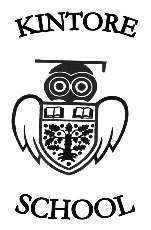 Welcome back to everyone! I hope that you all enjoyed the summer holidays.  My name is Mr Eric Clark and I am very much looking forward to working with your child this session.  We have a range of staff supporting the learning within our class this year.  Mrs Fleetwood, one of our Learning Support teachers will be working with some pupils to develop literacy and numeracy skills and Mrs Stewart, Mrs Brown and Mrs Beagrie, three of our PSAs, will be supporting in the class from time to time. Modern Languages will be taken by Mrs Elizabeth Kaup, Science will be taken by Mrs Shona Murray.  We also look forward to sharing some learning time with the other P7 classes throughout the year.Termly TimetableSchool EssentialsThank you for supporting us as we encourage the children to look smart in their school uniform.  Other essentials include:I am sure you are well versed by now in the school essentials, but here is a quick reminder of what to bring!Writing pencil, rubber, rulerGroup reading book and independent reading bookOutdoor jacketP.E kitA water bottle- to be taken home each night.  *     NB: Please take extra care to ensure snacks and lunches are nut free, as we have a pupil in the class with a nut allergy.Dates for your DiaryMonday 4th September – Friday 8th September – Inverclyde residential tripWednesday 27th September – Class Café – 9.15-10amThursday 28th September from 6.30 - Parents EveningTuesday 3rd October from 3.30 - Parents TwilightHomeworkRegular homework will be handed out on a Thursday and is due in the following Tuesday. There will be literacy and maths homework, plus an additional activity each week to consolidate what we have been learning in class.  Tasks should be able to be completed fairly independently.  Nevertheless, some time with an adult at home, sharing learning, means homework becomes a much more valuable link between home and school.  I would be grateful if you could you therefore find time to oversee and sign/comment on your child’s homework. If your child has been unable to complete anything – please just drop me a note.  Many thanks in advance for this support.In addition, I would encourage your child to read for pleasure for 20-30mins per day if it is possible.  This reading can be set class reader work, independent reading books, library books, magazines, online texts etc. Doing this can improve the children’s reading, writing and spelling skills.Reading work will take place on a regular basis in class throughout the week. I would again appreciate if you could oversee and sign any follow up work/pages read at home.  Reading books should be brought to school every day.LearningPrimary 7 is a busy year and we will be working hard your child’s knowledge and understanding, and their skills for learning, life and work.  There will continue to be a strong emphasis on improving literacy, numeracy and health and well-being.  When we return from Inverclyde our topic will be will be ‘Energy Conservation’.  Within science this term, Mrs Murray will be teaching the children about magnetic, electrostatic and gravitational forces and their application.  The children will have the opportunity to learn through investigational work and practical activities.If you ever have any queries or concerns, I am more than happy for you to contact me at school so I can speak with you on the phone or arrange an appointment. Many thanks,Eric ClarkMondayP.E.TuesdayLibraryWednesdayScience/ Modern LanguagesThursdayArtFridayAssembly/P.E.